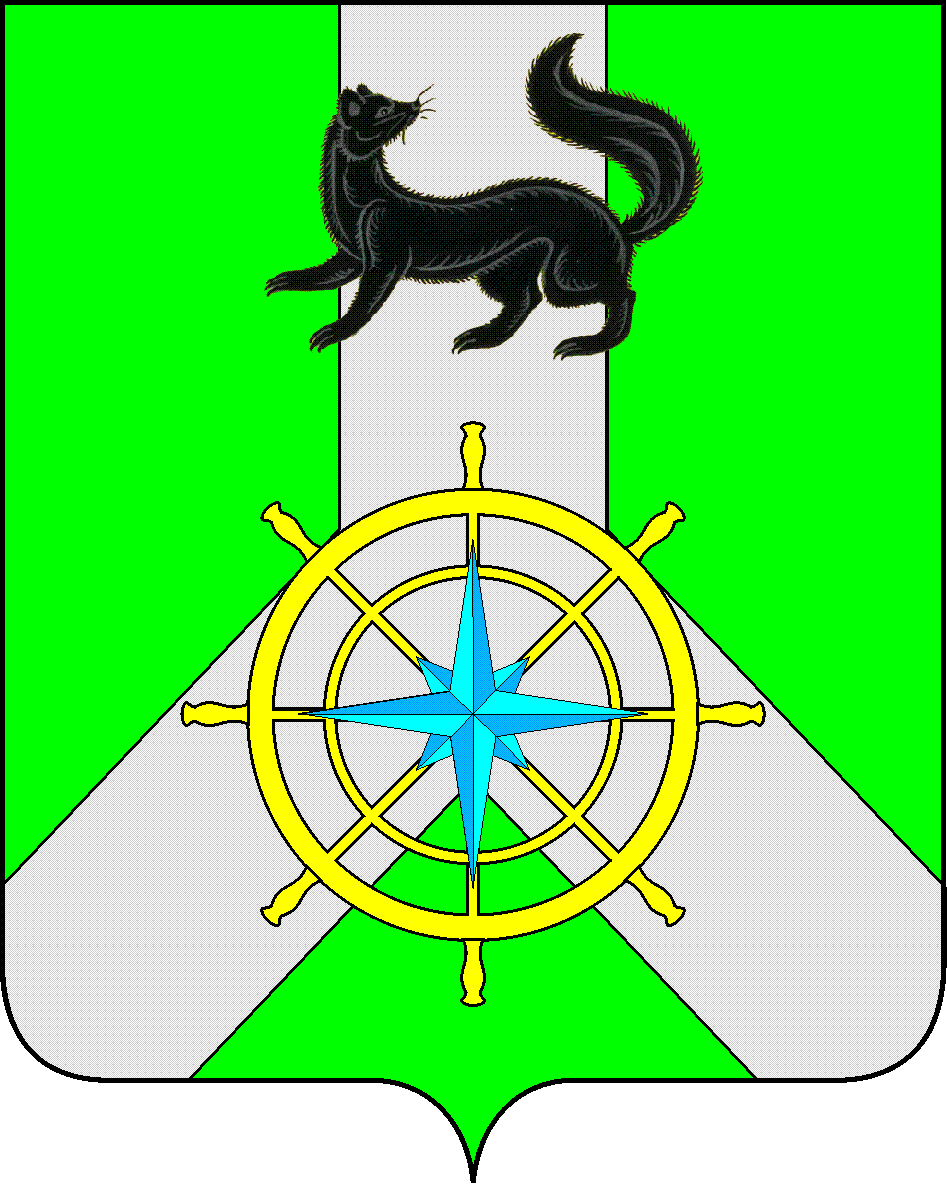 Р О С С И Й С К А Я   Ф Е Д Е Р А Ц И ЯИ Р К У Т С К А Я   О Б Л А С Т ЬК И Р Е Н С К И Й   М У Н И Ц И П А Л Ь Н Ы Й   Р А Й О НА Д М И Н И С Т Р А Ц И Я П О С Т А Н О В Л Е Н И ЕВ связи с введенным режимом чрезвычайной ситуации, установленного постановлением администрации Киренского городского поселения от 23 июля 2022 года № 620, в целях проведения мероприятий по ликвидации последствий чрезвычайной ситуации, обусловленной неблагоприятными погодными условиями, в соответствии с пунктом 7.5 Положения о порядке расходования средств Резервного фонда муниципального образования Киренский район, утвержденного постановлением администрации Киренского муниципального района от 09 апреля 2020 года № 186 (с изменениями утвержденными постановлением администрацией Киренского муниципального района от 23 декабря 2021 года № 814) Положением о порядке и условиях предоставления межбюджетных трансфертов из бюджета муниципального образования Киренский район бюджетам городских и сельских поселений Киренского района, утвержденного Решением Думы Киренского муниципального района от 28 сентября 2016 года № 191/6, Решением КЧС и ОПБ администрации Киренского муниципального района от 25 июля 2022 года № 16,  ст.39, 55 Устава муниципального образования Киренский район, администрация Киренского муниципального районаПОСТАНОВЛЯЕТ:1. Выделить из Резервного фонда муниципального образования Киренский район в 2022 году бюджету Киренского муниципального образования средства в объеме 5 000 тыс. рублей (пять миллионов) рублей 00 копеек.2. Финансовому управлению администрации Киренского муниципального района (Шалда Е.А.):- обеспечить финансирование указанных расходных обязательств в 2022 году.2. Главному бухгалтеру администрации Киренского муниципального района (Пономарева М.В.):- перечислить выделенные денежные средства Киренскому муниципальному образованию.3. Настоящее постановление разместить на официальном сайте администрации Киренского муниципального района.4. Настоящее постановление вступает в законную силу со дня его подписания.3.  Контроль за исполнением настоящего постановления оставляю за собой.           Мэр района                                                                    К.В. СвистелинСогласовано:Заместитель мэра по экономике и финансам                                           Е.А. ЧудиноваИ.о. начальника финансового управления                                                Е.В. КарелинаГлавный бухгалтер администрации Киренского района                                                                                      М.В. ПономареваПодготовил:Начальник отдела ГО и ЧС администрации Киренского муниципального районаЗалуцкий Е.В., тел. 4-30-87Лист рассылкиОтдел ГО и ЧС администрации Киренского муниципального районаФинансовое управление администрации Киренского муниципального районаБухгалтерия администрации Киренского муниципального районаот 26 июля 2022г.№ 437г.КиренскО выделении средств Резервного фонда муниципального образования Киренский район бюджету Киренского муниципального образования  